CFA Member Savings ProgramBelow is your personal printable Member Savings Program Privilege Card CFA’s Member Savings Program (MSP) is designed to help you save time and money on your everyday business needs. Full details about MSP deals, including how to access individual savings offers, are available online.Print your MSP card for quick reference and start saving today!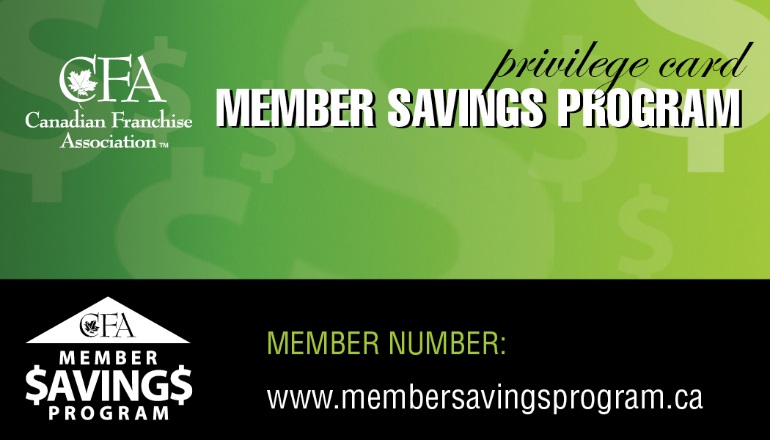 Your MSP Privilege Card provides you with savings on every day business items such as:GasAccounting ServicesPayment ProcessingCar Rental Travel Events & Tickets … And more! Should you have questions about how to access the Members Savings Program, please contact Lina Lepone at llepone@cfa.ca.For information about how to register your franchisees for the Members Savings Program please contact Meredith Lowry at mlowry@cfa.ca. www.membersavingsprogam.ca